Appendix 6—Proposed Web Questionnaire Introduction Screen								Form approved					        OMB No. 0920- 0222                              	                  Exp. Date 07/31/2018	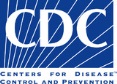 The National Center for Health Statistics, part of the Centers for Disease Control and Prevention, is conducting a study and we need your help.  We are interested in your health and wellness, and will be asking you a series of questions about your health history, behaviors, and opinions.  This should take about 20 minutes or less to complete.  Participation in this survey is completely voluntary, and you may skip any question(s) you do not want to answer and may quit the survey at any time.  You will not receive any monetary reward or incentive for participating in this survey.  The information being collected is for research purposes only, and will assist NCHS and CDC in their ongoing efforts to track the health of the American public.  Your data will be held confidential, will be used for statistical purposes only, and will not be disclosed or released to other persons without your consent in accordance with Section 308(d) of the Public Health Service Act and the Confidential Information and Statistical Efficiency Act.  If you have any questions about this study, please call the office of the Ethics Review Board at the National Center for Health Statistics, toll-free at 1-800-223-8118.  Please leave a brief message with your name and phone number.  Say that you are calling about Protocol #2010-19-XX [Note:  The amendment number will be inserted into the form once NCHS ERB approval has been received]. Your call will be returned as soon as possible.Click the “Next” button below to begin.NOTICE - Public reporting burden of this collection of information is estimated to average 20 minutes per response, including the time for reviewing instructions, searching existing data sources, gathering and maintaining the data needed, and completing and reviewing the collection of information. An agency may not conduct or sponsor, and a person is not required to respond to, a collection of information unless it displays a currently valid OMB control number. Send comments regarding this burden estimate or any other aspect of this collection of information, including suggestions for reducing this burden to: CDC/ATSDR Information Collection Review Office; 1600 Clifton Road, MS D-74, Atlanta, GA 30333, ATTN: PRA (0920-0222).Assurance of Confidentiality - All information which would permit identification of an individual, a practice, or an establishment will be held confidential, will be used only by NCHS staff, contractors, and agents only when required and with necessary controls, and will not be disclosed or released to other persons without the consent of the individual or the establishment in accordance with section 308(d) of the Public Health Service Act (42 USC 242m) and the Confidential Information Protection and Statistical Efficiency Act (PL-107-347).  